Руководство по эксплуатацииЭлектронная машина для нарезания синтетических лент XQ-8831. ОписаниеАвтоматическая машина предназначена для нарезания синтетических лент, строп, ремней, молнии, поясов из нейлона, химического волокна, кожи, а также проводов из меди, алюминия и т.п. Все параметры автоматически сохраняются до выключения питания. Данная машина благодаря высокой скорости резки и простоты эксплуатации является оптимальным выбором для вашего производства.2. Технические характеристики3. Требования к помещениюМашину разрешено эксплуатировать в помещениях с постоянной температурой, максимальная температура не должна превышать 80С.4. РаботаРассмотрим пример выполнения резки на данной машине: необходимо выполнить рез длинной 4129 мм, количество резов: 50 шт.А. Необходимо включить питание машины (включить выключатель электропитания), нажать кнопку “stop”, чтобы остановить машину.В. Для перехода из одного режима параметров в другой используется кнопка “block”.При помощи кнопки “block” переходим в режим LENGTH (длина реза)Нажимаем кнопку “displacement”, для установки единиц. При помощи кнопок “+” и “-”,      изменяем значение от 1 до 9.  В нашем случае это 9.Нажимаем кнопку “displacement”, для установки десятков. При помощи кнопок “+” и “-”,изменяем значение от 1 до 9. В нашем случае это 2.Нажимаем кнопку “displacement”, для установки сотен. При помощи кнопок “+” и “-”,изменяем значение от 1 до 9. В нашем случае это 1.Нажимаем кнопку “displacement”, для установки тысяч. При помощи кнопок “+” и “-”,изменяем значение от 1 до 9. В нашем случае это 4.Нажимаем кнопку “displacement”, для установки десятков тысяч. При помощи кнопок “+” и “-”, изменяем значение от 1 до 9. В нашем случае это 0.С. Переходим в режим OUPUT CAPACITY (количество резов)При помощи кнопки “block” переходим в режим OUPUT CAPACITY (количество резов)Нажимаем кнопку “displacement”, для установки единиц. При помощи кнопок “+” и “-”, изменяем значение от 1 до 9.  В нашем случае это 0.Нажимаем кнопку “displacement”, для установки десятков.       При помощи кнопок “+” и “-”, изменяем значение от 1 до 9. В нашем случае это 5.Нажимаем кнопку “displacement”, для установки сотен. При помощи кнопок “+” и “-”,            изменяем значение от 1 до 9. В нашем случае это 0.Нажимаем кнопку “displacement”, для установки тысяч. При помощи кнопок “+” и “-”,            изменяем значение от 1 до 9. В нашем случае это 0.Нажимаем кнопку “displacement”, для установки десятков тысяч.             При помощи кнопок “+” и “-”, изменяем значение от 1 до 9. В нашем случае это 0.      D. В течении 5 секунд не нажимаем кнопки и данные сохранятся автоматически.           Нажмите кнопку “start”, после выполнения 50 срезов машина автоматически                     остановится и прозвучит сигнал.5. Значение параметров на дисплее Alarm display6.Техника безопасности1. Перед включением машины убедитесь, что подключен заземляющий провод2. Не допускается дотрагиваться до лезвий руками.3. В случае выполнения каких-либо настроек необходимо отключать питание машины.4. Запрещено дотрагиваться до подвижных узлов машины в процессе ее работы5. Необходимо выполнять смазку машины перед каждым ее использованием6. Замену, либо заточку ножа должна выполняться специалистом.7. В случае возникновения дополнительных вопросов обратитесь в сервисный центр.7. Замена ножа1. Сначала необходимо ослабить четыре 3мм винта защитной крышки ножевого механизма. Снимите крышку (рис. 1).2. Ослабьте два 2.5 мм винта фиксирующей планки ножа (не выворачивать полностью).3. Ослабьте 4 стопорных 4 мм винта ножа, после чего извлеките верхний нож.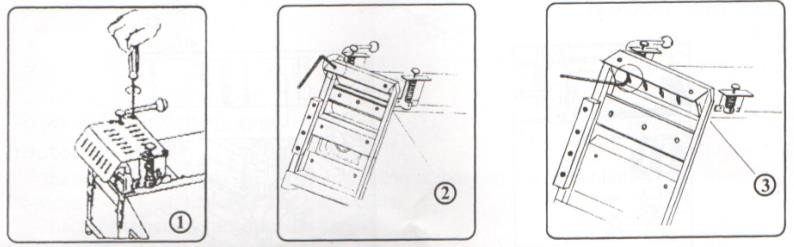 4. Отверните 3 стопорных 4 мм винта, после чего демонтируйте нижний нож.5.  Установите новый верхний нож и зафиксируйте его с помощью винтов, но не затягивайте стопорные винты.6. Нажмите клавишу M/CUT, верхний нож и нож сомкнуться.Панель управления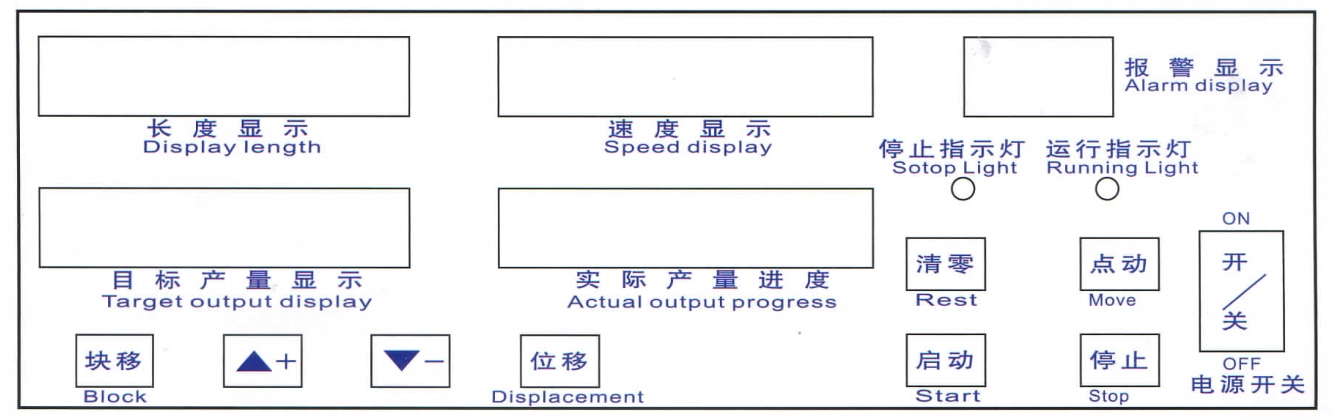 Правильная установка лентыУстанавливайте (заправляйте) ленту правильно, как показано на рисунке выше.При резке ленты -липучки, ленту нужно устанавливать липучкой вверх.Как работает регулятор температуры нагрева ножа.Когда на дисплее стоит 0, нож нагревается до комнатной температуры. Для нагрева до температуры 130-250 °С необходимо около 10 минут, нажмите кнопку старт для запуска. Для охлаждения нажмите выключатель тэна на 0.МощностьМаксимальнаяширинаДлина резаСкоростьрезкиНапряжениеГабариты(Д.*Ш.*В.)0.28 кВт110 мм15мм –9999мм100-120 (шт/мин)110 \ 220 В50 \ 60 Гц560*415*40000Выполнено установленное количество резов01Не обнаружен материал. Перезапустите машину02Если высвечивается в течении 8 секунд, возможна электрическая неисправностьЕсли подача материала неравномерная, длина резов неправильная, нужно уменьшить скорость.Если подача материала неравномерная, длина резов неправильная, нужно уменьшить скорость.Отрегулируйте зазор между лезвиями.После регулировок затяните стопорные винты ножей.Установите и зафиксируйте защитную крышку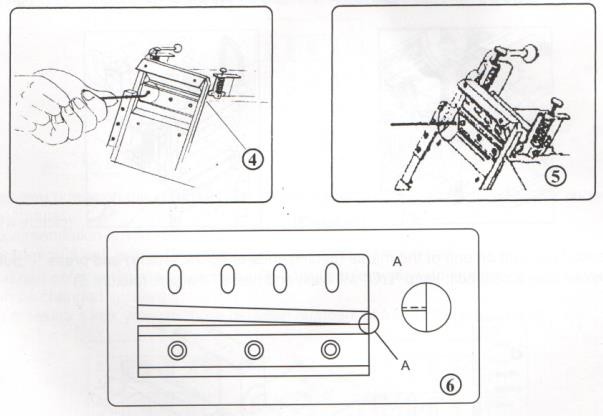 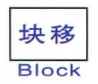 Используется для входа в режим установки параметров, и для перехода из режима одних настроек (например, длины реза) в режим других настроек (например, количество резов) 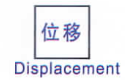 Используется для регулировки числовых значений параметров (при каждом нажатии идет переход из единиц в десятки, из десятков в сотни, из сотен в тысячи, из тысячи в десятки тысяч)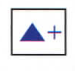 Увеличение цифровых значений от 1 до 9 (при установке количества единиц, количества десятков, количества сотен, тысяч, десятков тысяч)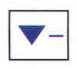 Уменьшение цифровых значений от 1 до 9 (при установке количества единиц, количества десятков, количества сотен, тысяч, десятков тысяч)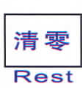 Сброс показаний счетчика на ноль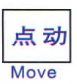 Движение ножа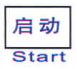 Запуск машины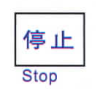 Остановка машины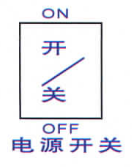 Включение/выключение питанияПРАВИЛЬНОНЕПРАВИЛЬНО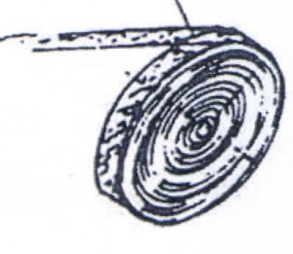 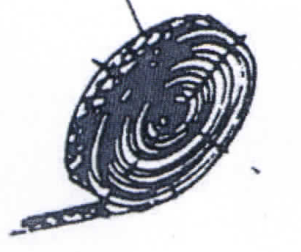 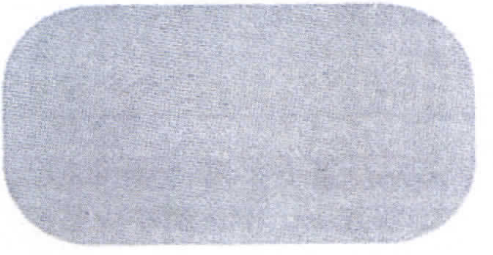 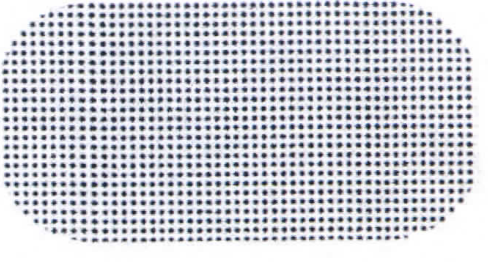 Липучка лицевой стороной вверхПРАВИЛЬНОЛипучка лицевой стороной внизНЕПРАВИЛЬНО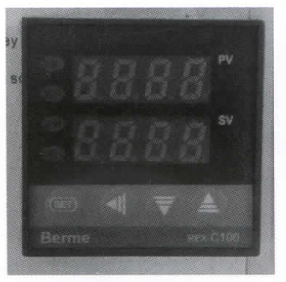 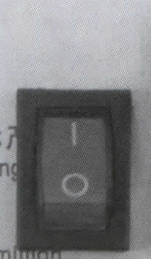 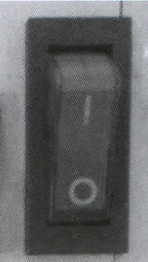 Регулятор температурыВыключатель фенаВыключатель ТЭНа